Домино 2 по теме: «Устройства компьютера»P.S.Карточки с изображениями устройств (предварительно вырезать) необходимо разложить на лист ДоминоУстройство для ввода информации путем нажатия клавишУстройство для печати информации на бумагеУстройство, предназначенное для вычислений, обработки информации и управления работой компьютераУстройство визуального отображения информацииУстройство для быстрого перемещения по экрану и выбора нужной информацииИспользуется для длительного хранения информацииИнформация в ней находится только во время работы компьютераУниверсальное программно управляемое устройство для обработки информации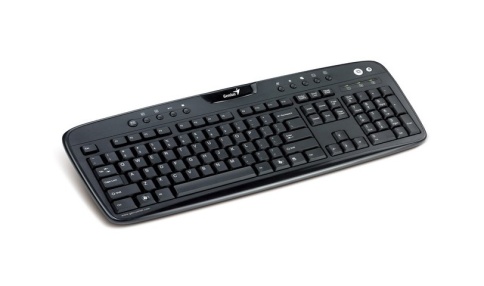 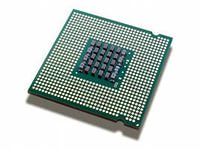 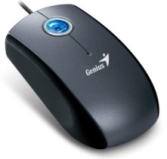 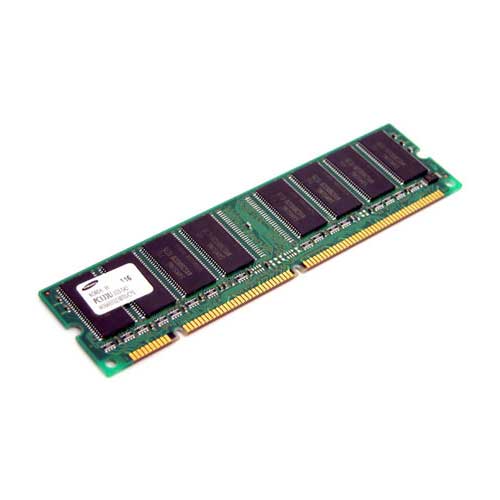 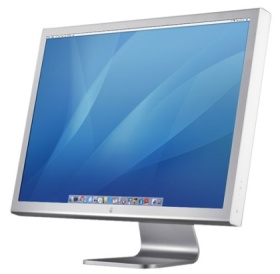 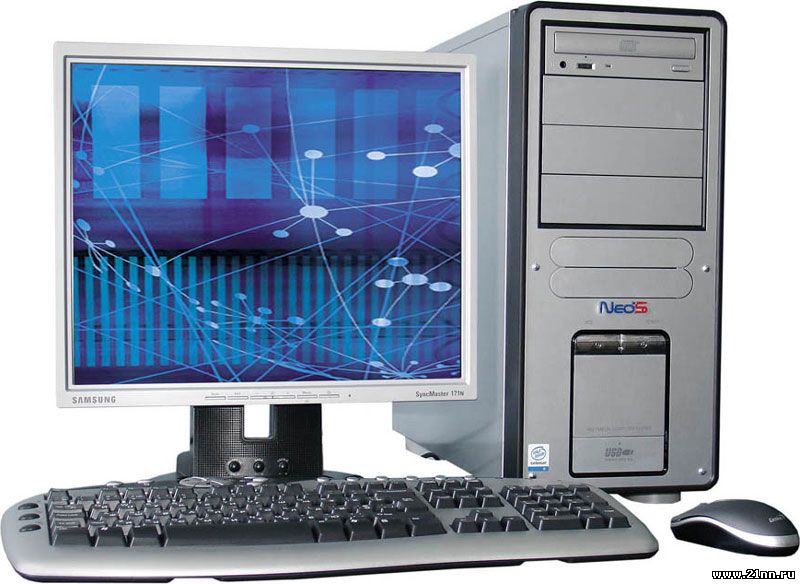 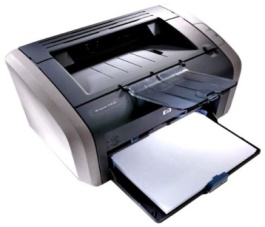 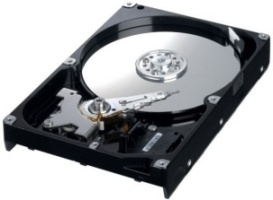 